KARYA TULIS ILMIAHPENGARUH DOSIS PENGGUNAAN NATRIUM HIPOKLORIT (NaClO) 5,25% TERHADAP ANGKA KUMAN PADA PENCUCIAN ALAT MAKAN DI PEDAGANG KAKI LIMA LESEHAN MALIOBOROKarya Tulis Ilmiah ini disusun sebagai salah satu syarat untuk memperoleh gelar Ahli Madya Kesehatan Lingkungan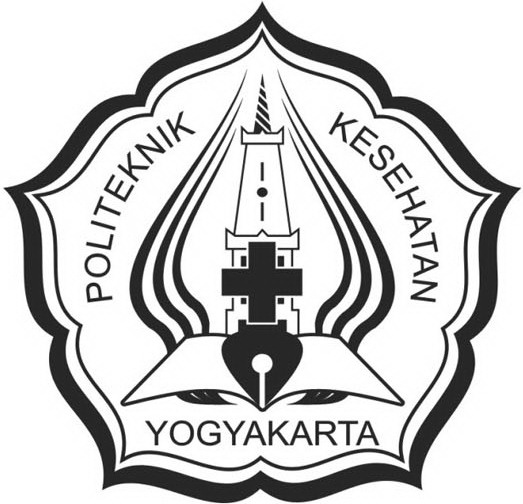 Diajukan oleh:CAHYA AINI LATIFAHNIM: P07133109058KEMENTERIAN KESEHATAN REPUBLIK INDONESIAPOLITEKNIK KESEHATAN YOGYAKARTAJURUSAN KESEHATAN LINGKUNGAN 2012